Экологический проект «Огород на окне» для детей 4-5 лет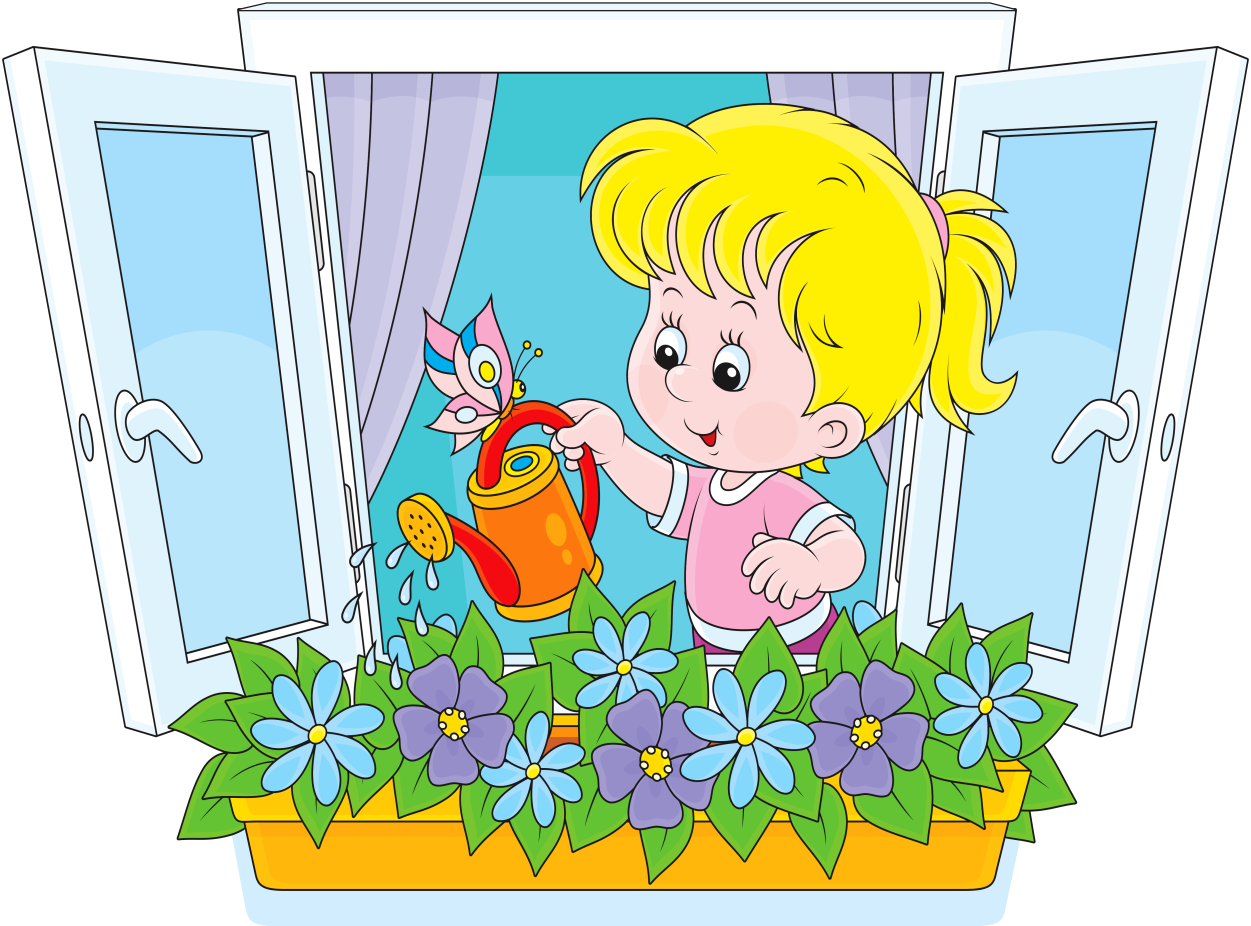 Воспитатели: Боровкова О.В.Непостаева Н.А.Тип проекта • Исследовательский, творческий • Групповой, с привлечением родителей • КраткосрочныйУчастники проекта Дети 4-5 лет, воспитатели группы, родители.Срок реализации проекта: апрельАктуальность проекта Ребенок является первооткрывателем всего того, что его окружает. Он может усвоить все прочно и надолго, если ему расскажут, покажут и если он попробует сам сделать. Дети младшего дошкольного возраста в недостаточной степени имеют представления о растениях, о том, где они растут, о необходимых условиях их роста, их интерес к познавательно-исследовательской деятельности недостаточно развит.Цель проекта: Формирование экологической культуры у детей и родителей, создание условий для познавательного развития детей через проектно – исследовательскую деятельность и организацию художественно-продуктивной творческой деятельности.Задачи проекта: • Формировать у детей знания о росте и потребности растений (тепло, влага, свет). • Формировать умения наблюдать, ухаживать за огородными культурами. Развивать любознательность, интерес к исследовательской деятельности, экспериментированию. • Воспитывать бережное и заботливое отношение к растениям. • Формировать партнерские взаимоотношения между педагогом, детьми и родителями.Этапы проекта. Проект реализуется в три этапа – подготовительный, основной, заключительный. Предполагаемый результат проекта: • Дети научатся сажать и ухаживать за культурными огородными растениями. Познакомятся с условиями их содержания. • Дети узнают особенности строения растения, узнают много интересного из жизни растений. • Опытным путем дети исследуют условия необходимые для роста культурных растений. • Дети научаться вести наблюдения. • Воспитатель продолжает осваивать метод проектирования, который позволяет эффективно развивать познавательно-исследовательское и творческое мышление дошкольников.Формы реализации проекта Формы работы с детьми: наблюдения, эксперименты, организованная деятельность, беседы с рассматриванием картинок, чтение художественной литературы, продуктивная деятельность, тематические прогулки.Формы работы с родителями: Индивидуальные беседы, рекомендации, наглядные информационные материалы, выполнение творческих заданий, конкурсы.Этапы реализации проекта1. Подготовительный • определение темы; • выявить цели и определить задачи; • подборка материала (литература, наглядный материал, дидактические игры, муляжи овощей, семена для посадки); • беседы с детьми «Что такое огород и что на нём растёт»; «Что такое «Огород на окне»; «Какие растения можно вырастить на подоконнике»; • работа с родителями – ознакомить с предстоящим проектом, сбор необходимого материала для создания огорода; • подготовка семян.  Ответственные за выполнение: воспитатели, родители.2. ОсновнойСодержание деятельности воспитателя и детей: • рассматривание и сравнение семян (помидор, морковь, огурец, перец, горох, петрушка ,укроп ,чеснок, фасоль, баклажан, редис); • посадка: лук (коллективно), горох, фасоль, редис, перец, морковь (корнеплод) – индивидуально; • посев: цветочных семян; • исследовательская и практическая деятельность по изучению особенностей выращивания культурных насаждений: - подготовка почвы; - отбор хороших семян от плохих; - знакомство с моделью трудового процесса; - посадка; - установка на светлое место; - полив; - рыхление; - оформление огорода на окне; - установка дежурства по уходу; - наблюдение за первыми всходами и дальнейшим развитием; - знакомство с моделью строения растения; - ведение дневника наблюдения; - отражение результата в художественно - творческой деятельности; - чтение детской литературы про овощи; - отгадывание загадок про овощи; - дидактические игры: «Что сначала, а что потом?», «Собери из частей целое», «Чудесный мешочек», лото «Овощи и фрукты», кубики в картинках «Овощи и фрукты» и др.Работа с родителями • беседы с родителями: «Для чего нужен «огород на окне»? • помощь родителей в оформлении «мини – огорода»; • памятка для родителей «Лук от всех недуг»; • подборка литературы про овощи с участием родителей.Срок реализации: апрель Ответственные за выполнение: воспитатели, дети, родители.3. Заключительный Содержание деятельности воспитателя и детей: • анализ полученных результатов; • оформление таблицы наблюдений (лук); • презентация проекта «Огород на окне». Работа с родителями Предложить родителям продолжать работу по ознакомлению с овощами с мая по август. Срок реализации: апрель Ответственные за выполнение: воспитатели, родители. 1. «Земля – какая она». Цель: выявить свойства земли (имеет вес, черного цвета, сыпучая); «Семена растений отличаются друг от друга» Цель: выявить внешние отличия луковиц лука и чеснока друг от друга.2. Посадка овощных культур.3. Чтение В. Коркина «Что растет у нас на грядке?»1. «Вода и растения» Цель: выявить насколько вода необходима для роста растений2. Отгадывание загадок про овощи и фрукты.3. Д/И «Что растет на огороде» Цель: выявить характер представлений детей об овощных культурах, пользе для человека. Изготовление масок овощей для игры.1. Чтение стихотворения С. В. Михалкова «Овощи»2. П/и «Огурчик» Цель: формировать умение прыгать на двух ногах в прямом направлении; бегать, не наталкиваясь друг на друга; совершать игровые действия в соответствии с текстом.3. Д/И ««Собери из частей целое» Цель: развивать внимание, память, мышление, мелкую моторику; закреплять названия овощей.1. Беседа "Овощи, фрукты, полезные продукты" Цель: научить детей выбирать продукты, полезные для здоровья, вызвать стремление к здоровому питанию.2. Чтение русской народной сказки «Вершки и корешки»3. Д/И «Вершки и корешки» Цель: закреплять знания о том, что в овощах есть съедобные корни - корешки и плоды - вершки, у некоторых овощей съедобны и вершки, и корешки. Консультация «О луке – детям»1. Хороводная игра «Огородная хороводная» Цель: учить детей согласовывать действия с текстом игры; закреплять названия овощей.2. Совместный с детьми уход за рассадой: полив, рыхление.3. Лепка «Овощи: огурцы и помидоры» Цель: учить передавать форму овощей, развивать речь.1. Д/И «Мой любимый овощ» Цель: закреплять знания детей об овощах. Развивать связную речь.2. Рисование «Помидоры в банке». Цель: расширять представления детей об овощах.3. Сюжетно-ролевая игра «Овощной магазин» Цель: закрепить знания детей об обобщающем понятии «магазин», а также знания об овощах и фруктах. 1. Д/И «Найди по описанию» Цель: развивать память, внимание; формировать умение при отгадывании не перебивать товарищей, не выкрикивать, внимательно выслушивать педагога. 2. Подвижная игра «Овощи — фрукты» Цель: учить различать фрукты и овощи по их внешнему виду, развивать внимание, наблюдательность. 3. Раскрашивание овощей. Папка – передвижка «Овощи и фрукты – полезные продукты».1. Игра м/п «Огород у нас в порядке» Цель: развивать внимание, способность координировать свои движения с движениями других детей. 2. Заучивание: А. Прокофьева «Огород» 3.Аппликация «Лук»1.Д/И «Четвертый лишний» Цель: развивать умение классифицировать предметы по существенному признаку. 2.Хороводная игра «Кабачок» Цель: развивать музыкальный слух, чувство ритма; формировать творческий потенциал. 3. Сюжетно-ролевая игра «Приготовим щи для кукол» Цель: воспитывать культуру поведения во время еды, заботливое отношение к кукле. Развивать речь и мышление.1. Изготовление фотоальбома «Огород на окне» 2. Хороводная игра «Огородная хороводная» Цель: учить детей согласовывать действия с текстом игры; закреплять названия овощей.ПриложенияХороводная игра - «Огородная хороводная» Цель: учить детей согласовывать действия с текстом игры; закреплять названия овощей. Дети стоят в кругу, предварительно выбираются «морковь», «лук», «капуста», «шофер». Они тоже стоят в кругу. Дети идут по кругу и поют: Есть у нас огород. Там своя морковь растет Вот такой ширины, вот такой вышины! (2 раза) Дети останавливаются и раскрывают руки в ширину, а затем поднимают их вверх. Выходит «морковь», пляшет и по окончанию куплета возвращается в круг; дети, стоя на месте, поют: Ты, морковь, сюда спеши. Ты немного попляши А потом не зевай и в корзинку полезай (2 раза) Дети идут по кругу и поют: Есть у нас огород, там зеленый лук растет Вот такой ширины, вот такой вышины (2 раза) В кругу танцует «лук», по окончанию куплета возвращается в круг, дети, стоя на месте, поют: Ты лучок сюда спеши, ты немного попляши, А потом не зевай и в корзинку полезай (2 раза) Дети идут по кругу и поют: Есть у нас огород и капуста там растет Вот такой ширины, вот такой вышины (2 раза) Выходит, «капуста» и пляшет в кругу, по окончанию куплета возвращается в круг, дети поют: Ты капуста, к нам спеши, ты немного попляши, А потом не зевай и в корзинку полезай (2 раза) Дети идут по кругу и поют: Есть у нас грузовик, он не мал и не велик. Вот такой ширины, вот такой вышины (2 раза) Выходит, «шофер» и пляшет в кругу, по окончанию куплета возвращается в круг, дети поют: Ты, шофер, сюда спеши, ты немного попляши А потом не зевай, увози наш урожай!Дидактическая игра «Что растёт в огороде?» Цель: выявить характер представлений ребёнка об овощных культурах, правилах их жизнеобеспечения и пользе для человека. Используется метод беседы. Материал. Карточки с изображением овощей, садово-огородного инвентаря, природных явлений. Игровой персонаж – пугало, от имени которого педагог задаёт вопросы детям. -Покажи и назови овощи. Какие из них ты любишь? -Какие не любишь, почему? -Как ты думаешь, овощи полезны для человека? Почему? -Хочешь ли ты сам вырастить овощи? -Как ты думаешь, что тебе для этого потребуется? Выложи карточки. -Какой водой и как нужно поливать овощи? -Как ты думаешь, а сами овощи любят витамины (подкормку)? -Что может произойти с овощными растениями, если не ухаживать за ними?П/и «Огуречик… огуречик…» Цель: формировать умение прыгать на двух ногах в прямом направлении; бегать, не наталкиваясь друг на друга; совершать игровые действия в соответствии с текстом. Ход игры: на одном конце зала – воспитатель, на другом дети. Они приближаются к ловишке прыжками на двух ногах. Воспитатель говорит: «Огуречик, огуречик не ходи на тот конечик, Там мышка живет, тебе хвостик отгрызет». После окончания речевки, дети убегают в свой дом. Воспитатель произносит слова в таком ритме, чтобы дети могли на каждое слово подпрыгнуть два раза. После того как игра освоена детьми роль мышки можно поручать наиболее активным детям.Загадки про овощи и фрукты Круглое, румяное, Я расту на ветке. Любят меня взрослые И малые детки. (Яблоко) Бусы красные висят Из кустов на нас глядят. Очень любят бусы эти Дети, птицы и медведи. (Малина) Длинноножка хвалится – Я ли не красавица, В сама – то косточка, Да красненькая косточка. (Вишня) Он большой, как мяч футбольный, Если спелый - все довольны. Так приятен он на вкус! Что это за шар? (Арбуз) Золотистый и полезный, Витаминный, хотя, резкий. Горький вкус имеет он Обжигает… не лимон. (Лук) В огороде – жёлтый мяч. Только не бежит он вскачь. Он как полная луна, Вкусные в нём семена. (Тыква) В зелёной палатке Колобки спят сладко. Много круглых крошек. Что это? (Горошек) Круглый бок, желтый бок, Сидит на грядке колобок. Врос в землю крепко. Что же это? (Репка) Красна девица сидит в темнице, А коса на улице. (Морковь) В земле сидит дед, Во сто шуб одет. Кто его раздевает, Тот слёзы проливает. (Лук) На стебле зелёный крюк, А на нём висит сундук. В сундуке восемь ребят Молча рядышком сидят. (Горох) Внизу красно, вверху зелено, В землю вросло. (Свекла) Маленький и горький, луков брат. (Чеснок) Фиолетовый кафтан Носит овощ … (Баклажан) На грядочке зелёные, А в баночке солёные. (Огурцы) Дом зеленый тесноват: Узкий длинный, гладкий. В доме рядышком сидят Круглые ребятки. Осенью пришла беда - Треснул домик гладкий, Поскакали кто куда Круглые ребятки. (Горох) Сто одежек - Все без застежек. (Капуста) Уродилась я на славу, Голова бела, кудрява. Кто любит щи - Меня в них ищи. (Капуста) Она прячется от солнца Под кустом в глубокой норке, Бурая – не мишка, В норке - но не мышка. (Картошка) Запеканки, драники, Оладьи и пюре, Зразы и вареники, Печёнки в кожуре, И отличную окрошку Можно сделать из... (Картошки) За кудрявый хохолок Лису из норки поволок. На ощупь - очень гладкая, На вкус - как сахар сладкая. (Морковь) Как на нашей грядке Выросли загадки Сочные да крупные, Вот такие круглые. Летом зеленеют, К осени краснеют. (Помидоры) Это вовсе не игрушка - Ароматная… (Петрушка) Над землей трава, Под землей бордовая голова. (Свекла) В огороде хоть росла, Знает ноты соль и фа. (Фасоль) Маленький и горький, луку - брат. (Чеснок) Само с кулачок, красный бочок, Потрогаешь - гладко, откусишь - сладко. (Яблоко) С.Михалков ОВОЩИ Хозяйка однажды с базара пришла, Хозяйка с базара домой принесла: Картошку, Капусту, Морковку, Горох, Петрушку и свеклу. Ох!... Вот овощи спор завели на столе - Кто лучше, вкусней и нужней на земле: Картошка? Капуста? Морковка? Горох? Петрушка иль свекла? Ох!... Хозяйка тем временем ножик взяла И ножиком этим крошить начала: Картошку, Капусту, Морковку, Горох, Петрушку и свеклу. Ох!... Накрытые крышкою, в душном горшке Кипели, кипели в крутом кипятке: Картошка, Капуста, Морковка, Горох, Петрушка и свекла. Ох!... И суп овощной оказался не плох!Конспект беседы с детьми во 2 младшей – средней группе «Овощи, фрукты – полезные продукты!»Цель: Научить детей выбирать продукты, полезные для здоровья. Вызвать стремление к здоровому питанию.Задачи: 1. Учить детей различать, называть и классифицировать овощи и фрукты, используя для распознавания различные анализаторы. 2. Способствовать поиску новой информации об овощах и фруктах, их пользе для здоровья. 3. Учить описывать внешний вид овощей и фруктов, делать простые выводы о произрастании овощей и фруктов. 4. Формировать интерес к произведениям русского фольклора (загадки, пословицы, поговорки). Воспитатель: Вчера Кукла – мама рассказывала, что ее дети стали чаще болеть, им не хватает витаминов. Витамины очень нужны детям для укрепления организма. Её дети их очень любят. Витамины вкусные, красивые. - А вы, ребята, пробовали витамины? - Витамины бывают не только в таблетках. - А в каких продуктах есть витамины? Нужно есть больше овощей и фруктов. В них много витаминов А, В, С, Д. А сейчас послушайте в каких продуктах они содержатся и для чего нужны. Витамин А - морковь, рыба, сладкий перец, яйца, петрушка. Важно для зрения. Витамин В - мясо, молоко, орехи, хлеб, курица, горох (для сердца). Витамин С - цитрусовые, капуста, лук, редис, смородина (от простуды). Витамин Д - солнце, рыбий жир (для косточек). Сейчас я вам буду показывать картинки, а вы мне будете говорить, что на них изображено, и мы с вами узнаем, в чем же содержится большое количество витаминов! ( Показываю по очереди изображение овощей и фруктов, а дети называют не только само название, но и отвечают на вопросы: какой (цвет, форма, вкус)), Лимон – желтый, сочный, кислый, овальный; Апельсин – оранжевый, круглый, сладкий, сочный; Груша – сладкая, желтая, сочная, твердая; Яблоко – сладкое, красное, сочное, круглое; Слива – синяя, овальная, сладкая, сочная; Персик – круглый, сочный, розовый, сладкий. Воспитатель: Ой! К нам кто-то идет! Кто это ребята? (Открывается дверь , в гости к ребятам пришла кукла Аленка). Кукла Аленка: Ребята, здравствуйте! Я слышала, что вы часто болеете? А вот я нет! А знаете почему? Вот послушайте! Никогда не унываю И улыбка на лице, Потому что принимаю Витамины А, Б, С. Очень важно спозаранку, Есть за завтраком овсянку. Черный хлеб полезен нам И не только по утрам. Помни истину простую Лучше видит только тот, Кто жует морковь сырую, Или сок морковный пьёт. От простуды и ангины помогают апельсины. Ну, а лучше съесть лимон Хоть и очень кислый он. Игра: «Правильно-неправильно!» Я зачитаю четверостишия о продуктах. Если в них говорится о полезных вещах, то вы все вместе говорите: «Правильно, правильно, совершенно верно!» - А если о том, что для здоровья вредно, вы молчите. 1.Ешь побольше апельсинов, пей морковный вкусный сок, И тогда ты точно будешь очень строен и высок. 2.Если хочешь стройным быть, надо сладкое любить Ешь конфеты, жуй ирис, строен, стань как кипарис. 3.Чтобы правильно питаться, вы запомните совет: Ешьте фрукты, кашу с маслом, рыбу мед и виноград. 4.Нет полезнее продуктов - вкусных овощей и фруктов. И Сереже и Ирине всем полезны витамины. 5.Наша Люба булки ела и ужасно растолстела. Хочет в гости к нам прийти, да в дверь не может проползти. 6.Если хочешь быть здоровым, правильно питайся, Ешь побольше витаминов, с болезнями не знайся.В. Коркин Что растет на нашей грядке? Огурцы, горошек сладкий, Помидоры и укроп Для приправы и для проб. Есть редиска и салат - Наша грядка просто клад. Но арбузы не растут тут. Если слушал ты внимательно, То запомнил обязательно. Отвечай-ка по-порядку: Что растет на нашей грядке?Подвижная игра малой подвижности « Огород у нас в порядке». Цель: Огород у нас в порядке, Мы весной вскопали грядки (имитируем работу с лопатой). Мы пололи огород (наклоняемся, достаем руками пол). Поливали огород (показываем, как поливали лейкой). В лунках маленьких не густо Посадили мы капусту (присесть на корточки, обхватить руками колени). Лето все она толстела, Разрасталась вширь и ввысь (медленно поднимаемся). А сейчас ей тесто, бедной, Говорит: «Посторонись!» (топнуть ногой в конце фразы)Консультация для родителей «О луке детям»Кто из нас не знает, что такое лук? Скорее всего, таких незнаек нет. И не надо быть опытным луководом, чтобы вырастить это растение. Белый, фиолетовый, жёлтый – каких только цветов не бывает эта древнейшая на земле овощная культура. Родина репчатого лука – горные районы Средней Азии. В качестве культурного растения первыми его научились использовать жители Индии и Афганистана. Затем он начал своё «победное шествие» и в другие страны мира. Был такой старинный обычай. Когда в южных селениях по улице двигался свадебный кортеж, то во главе его шёл крестьянин с огромным венком из репчатого лука – символом благополучия молодой семьи. Праздничный венок был надет на шею. Блестящие луковицы сверкали на солнце, и «перешёптывались» между собой в своей особой «луковой» манере. До сих пор венки, косы, плетеницы из лука в ходу. Род лук а имеет в своём активе свыше шестисот видов, распространенных по всему свету. Все виды лука имеют высокие вкусовые качества. Около двухсот пятидесяти из них произрастают в диком виде в Средней Азии, в Крыму, на Алтае и Дальнем Востоке, в Сибири, в Европейской части страны. Эта культура имеет огромное народнохозяйственное значение. Лук используется в качестве пищевого, витаминоносного, лекарственного, декоративного, медоносного растения. При огромном количестве различных видов, к возделываемым относятся гораздо меньшее количество. Из луковых растений, завоевавших место на наших садовых и огородных участках, наиболее распространены семь видов: батун, душистый, порей, репчатый, слизун, шнитт, и чеснок. Лук-батун – многолетнее растение, имеющее полые трубчатые листья, как у лука репчатого, но не образующего такой же луковицы (у батуна появляется небольшая по размеру луковица цилиндрической формы, переходящая в ложный стебель). Родиной этого вида лука является Китай. По-другому это растение можно назвать: лук дудчатый, татарка, зимний, песчаный. Лук-порей – двухлетнее травянистее растение. Относится к числу ценных в пищевом отношении овощных культур. Его родина – Средиземноморье. В культуре лук-порей широко распространён в Западной Европе (Франция, Дания, Голландия). Репчатый лук – двухлетнее растение с хорошо сформированной луковицей. В диком виде не найден. Его родная сторона – Средняя Азия и Афганистан. В культуре известен свыше четырёх тысяч лет до н.э. Полезные свойства лука подмечены человеком давно. Луковые культуры приносят пользу всем, особенно их зелёные листья, которые содержат витамин С и каротин. Свежая зелень луковых – хорошее противоцинготное средство, она возбуждает аппетит, улучшает пищеварение. Зелёный лук всех видов полезен больным острым респираторным заболеванием или гриппом, так как в его состав входят фитонциды, губительно действующие на болезнетворные микроорганизмы. Лук-порей рекомендуется при нарушениях обмена веществ.Стихотворения про лукВсем на зависть нынче лук. Чудной формы и упруг, Точно шарик непокорный, Вырывается из рук. Он на редкость круглый – вижу, Золотистый, красный, рыжий. Но, снимая кожуру, Прекратишь свою игру. Глаз защиплет не на шутку. Зареветь решил, как будто? *** Лук в саду и в огороде, Да при всём честном народе, Развивается, растёт. От болезней нас спасёт. *** Да, удачный вырос лук. Всё свершилось. Но не вдруг. Труд затрачен мною был. За посадкой я следил. Вырос крупный лук-порей. И теперь ты не болей. Репчатый — в салат добавь. И на стол смелее ставь. Необычный лук-батун, И сибирский лук слизун. Ароматный, горьковатый – Плачешь? Кто же виноватый?Конспект занятия по лепке  «Овощи: огурцы, помидоры».  Цель: учить передавать форму овощей, развивать речь.Ход занятия: 1.Вводная часть. - Здравствуйте, ребята, как хорошо, что вы все сегодня пришли! Чтение стихотворения: Наши умные головки Будут думать много, ловко. Ушки будут слушать, Ротик четко говорить. Ручки будут хлопать, Ножки будут топать. Спинки выпрямляются, Друг другу улыбаемся. Сейчас у нас с вами будет занятие лепкой. А, чтобы узнать, что мы будем сегодня лепить, вам надо отгадать загадки. Внимательно слушаем первую загадку. Он круглый да красный, Как глаз светофора. Среди овощей нет сочней … (Помидора) (воспитатель показывает иллюстрацию помидора) Правильно, ребята, это помидор. Теперь слушаем вторую загадку. Лежит меж грядок, Зелен и сладок. (Огурец) (воспитатель показывает иллюстрацию огурца) Верно, ребята, это огурец. Молодцы. Сегодня мы с вами будем, лепит овощи: огурец и помидор.Игра «Собери овощи». Но сначала немного отдохнем. Поиграем в игру «Собери овощи». Для этого мы с вами отправимся туда, где растут овощи. Ребята, а скажите, где растут овощи? Верно, на огороде. Берите корзинки и по моей команде пока играет музыка не зевайте, урожай весь собирайте! (дети бегают и собирают овощи) (воспитатель останавливает музыку) Молодцы, ребята, много овощей собрали. А теперь садимся на свои места, приступаем к лепке. 2.Объяснение материала. (воспитатель показывает готовые образцы огурца и помидора) Ребята, внимательно посмотрите на огурец. Какой он формы? (овальной). Какого цвета? (зеленого). Теперь посмотрите на помидор? Какой он формы? (круглой) Какого цвета? (красного) Мы с вами рассмотрели наш огурчик и помидор. Теперь начинайте лепить. (дети самостоятельно лепят, воспитатель помогает.) 3.Заключительная часть. Ребята, какие вы все молодцы. Какие у вас красивые овощи! Ребята, а какие овощи мы лепили? А где растут огурец и помидор? Какой формы огурец? Какой формы помидор? Молодцы, наводим порядок на столах.Сюжетно-ролевая игра «Магазин «Овощи и фрукты»Цель: закрепить знания детей об обобщающем понятии «магазин», а также знания об овощах и фруктах.Задачи: развивать умение осуществлять игровые действия, распределять роли и действовать согласно принятой на себя роли; воспитывать дружелюбное отношение друг к другу.Атрибуты: фрукты, овощи, сумки, весы, костюм продавца.Ход игры: - Ребята, давайте поздороваемся! Что-то вы грустные, наверное, не проснулись. Давайте будем вместе просыпаться. - С добрым утром, глазки! Вы проснулись? - С добрым утром, ушки! Вы проснулись? - С добрым утром, ручки! Вы проснулись? - С добрым утром, ножки! Вы проснулись? - С добрым утром, солнце! Мы проснулись! - А теперь послушайте стихотворение Мошковской Э. Э. "Весёлый магазин" Весёлый магазин Открываем магазин, Продаём продукты. Покупает Крокодил Овощи и фрукты. — Сколько стоит кабачок? — Кабачок? Пятачок. — Дайте два кабачка. — Дайте два пятачка! — Пятачок и пятачок... Нате гривенничек! В магазин пришли с работы Покупатели Еноты Покупать у продавца Два солёных огурца. Говорит продавец: — Две копейки огурец! — Дайте нам по огурцу! — Заплатите продавцу! — Сосчитаем: Дважды два... Дважды два—четыре? — Да! Очень точно! Молодцы! Забирайте огурцы! — Здравствуй, Козлик. Что — Мне-е-е-е, пожалуйста, вот э-э-э-э И вот это, И вот это. — А монета? Где монета? — Потерял монету где-то! Можно мне бесплатно? — Так и быть! Ладно. В. – Дети, о чём говорится в стихотворении? Д. – О магазине. В. – Ребята, а вы любите ходить в магазин? Для чего люди ходят в магазин? Д. – Чтобы покупать продукты, хлеб, конфеты. В. – Магазины бывают продуктовые и игрушечные. В продуктовых магазинах можно купить продукты, еду, напитки, а в игрушечных – разные игрушки. У нас в детском саду тоже есть магазин, он называется – «Овощи- фрукты». Поэтому в нашем магазине будут продаваться фрукты и овощи. Ребята, в нашем магазине есть прилавок за которым находится продавец, продавцом буду я (одеваюсь). Но посмотрите, прилавок у нас пустой. У меня есть корзинка, в ней лежат и овощи и фрукты, я буду брать фрукт или овощ, а вы должны назвать что это. Достаю морковь. Что это? Д. – Морковь. Это овощ. Морковь растёт на грядке. В. – Достаю грушу. Что это? Д. – Это груша. Это фрукт. В. – Достаю игрушку-пирамидку. Что это? Д. – А это игрушка. Она должна продаваться в магазине игрушек. В. – Молодцы! Догадались. Вот и выложили весь товар. Посмотрите на прилавок – здесь фрукты, а здесь овощи. Приходите ко мне в магазин. (Дети берут сумки и становятся в очередь). В. – Здравствуй, Диана! Что ты хотела бы купить? Д. – Яблоко В. – А какое яблоко – зелёное или красное? Д. – Зелёное, пожалуйста. В. – Минутку, сейчас взвешу. Вот возьмите. Д. – Спасибо! (Игра продолжается). Ребята, мы сегодня с вами побывали в магазине, купили овощей, фруктов. Это очень полезные продукты, в них много витаминов. Послушайте стихотворение: Чтоб здоровым, сильным быть, Надо фрукты – овощи любить. В этом нет сомненья! В каждом польза есть и вкус И решить я не берусь Что из них вкуснее, Что из низ важнее.Дидактическая игра «Найди по описанию» Цель: развивать память, внимание; формировать умение при отгадывании не перебивать товарищей, не выкрикивать, внимательно выслушивать педагога. Ход игры. Педагог подробно описывает один из представленных овощей или фруктов (форма, цвет, величина, окраска, вкус, какой на ощупь, какой снаружи и внутри) и предлагает детям его назвать и показать. Затем взрослый загадывает загадки, дети отгадывают и находят карточку с изображением. Описательный рассказ может составлять ребенок, а взрослый отгадывать. Подвижная игра «Овощи — фрукты» Цель: учить различать фрукты и овощи по их внешнему виду, развивать внимание, наблюдательность.  Атрибуты: предметные картинки овощей и фруктов  Ход игры: в центре круга лежат картинки овощей и фруктов. Дети идут по кругу со словами:  « Раз, два, три — предмет любой бери!» Дети берут любой предмет и организуют группы «Овощи», «Фрукты».Александр Прокофьев ОГОРОД В огороде много гряд, Есть и репа, и салат. Тут и свекла, и горох, А картофель разве плох? Наш зеленый огород Нас прокормит целый год.Игра-хоровод «Кабачок» Цель: развивать музыкальный слух, чувство ритма; формировать творческий потенциал. Ход игры. Один из детей становится кабачком. Он стоит в центре круга, дети водят вокруг него хоровод и поют: Кабачок, кабачок, Тоненькие ножки, Мы тебя кормили, Мы тебя поили, На ноги поставили, Танцевать заставили. Танцуй, сколько хочешь, Выбирай, кого захочешь! Кабачок танцует, а потом выбирает другого ребенка, который становится кабачком. Кабачок может танцевать в паре с тем, кого выбрал. Можно выбирать не кабачок, а другой овощ (баклажан, огурец, помидор и т. п., использовать шапочки-маски.Сюжетно-ролевая игра «Обед для кукол» Цель: Дать детям представление о жизненной логике сюжетно-ролевой игры. Воспитывать культуру поведения во время еды, заботливое отношение к кукле. Развивать речь и мышление. Материалы: Кукольный уголок (посуда, плита, стол, овощи, кроватки, куклы)Ход игры Воспитатель подводит детей к столу говорит: «Скоро куклы придут с прогулки, надо подумать, чем их накормить. И предлагает детям покормить кукол обедом (поставить перед детьми вопрос: «А что для этого надо?» Выслушать предложения детей). Дети по примеру воспитателя берут кастрюльки и «готовят щи».Воспитатель: Есть у нас морковка, Есть у нас капуста, Мелко лук порежем, Будет очень вкусно. (Дети «чистят морковь», «режут капусту, лук».) Ложкой размешаю, Соли добавляю, (Дети помешивают ложкой в кастрюле.) Будут щи горячи, С пылу, с жару Из печи. (Дети «пробуют щи на вкус».) Вкусно! (Воспитатель предлагает детям накрыть на стол так, чтобы у каждой куклы была тарелка, ложка и вилка. Дети по примеру педагога берут посуду и расставляют ее.) Расставим посуду: Тарелки и миски, Чтоб были у всех: У Кати и Мишки, У Оли и Толи, У Ляли и Гали. Достанем и ложки, И вилки с ножами, И щи разольем По тарелочкам сами. (Дети «разливают щи» по тарелкам.)Воспитатель: Это тарелка, я налью в нее щи. Вот ложка для щей, Я купила свежий хлеб. Вот, потрогайте. (Предлагает детям потрогать кубик вместо хлеба.) Мягкий хлеб? Нарежим хлеб тонкими кусочками. (Воспитатель предлагает детям позвать кукол, пришедших с прогулки, к обеду). Дети зовут своих кукол по очереди: «Катя, дочка, иди кушать!».(Педагог и дети предлагают куклам вымыть руки.) Какие грязные руки у наших дочек! Немедленно мыться! (Моют руки.) Затем сажают кукол за стол и кормят обедом.Воспитатель: Хвалят ваши дочки щи: Очень вкусные они. Вам спасибо скажут детки, Ведь когда ребенок сыт, Он всегда отлично спит. А теперь пора в кровать, Вашим куклам надо спать. Дети укладывают кукол в кроватки. Воспитатель включает тихую музыку, дети качают своих кукол. Таблица наблюдений за ростом лука Подготовка грунта к посадке 31.03.2017 Первые всходы (1 перо) Вторые всходы (2 и более) Третий всходы (пучок)